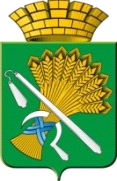 АДМИНИСТРАЦИЯ КАМЫШЛОВСКОГО ГОРОДСКОГО ОКРУГАП О С Т А Н О В Л Е Н И Еот 01.12.2021 N 887	О внесении изменений в состав антитеррористической комиссии,  утвержденной  постановлением администрацииКамышловского городского округа от 05.08.2019 № 712 «Об утверждении регламента и состава антитеррористической комиссии Камышловского городского округа»      В соответствии с Федеральным законом от 06.10.2003 года № 131-ФЗ «Об общих принципах организации местного самоуправления в Российской Федерации», Уставом Камышловского городского округа, утвержденным решением Камышловской городской Думы от 26 мая 2005 г. № 257, в связи с изменениями в кадровом составе, администрация Камышловского городского округа  ПОСТАНОВЛЯЕТ:      1. Внести в состав антитеррористической комиссии Камышловского городского округа (далее - Комиссия), утвержденный постановлением главы Камышловского городского округа от 05.08.2019 года № 712 «Об утверждении регламента и состава антитеррористической комиссии Камышловского городского округа» изменения: в должности члена  комиссии Русина Алексея Юрьевича слова «Врио» исключить.      2. Начальнику гражданской обороны и пожарной безопасности администрации Камышловского городского округа Удалову А.В., внести соответствующие изменения в порядок централизованного оповещения членов комиссии Камышловского городского округа.     3. Настоящее постановление опубликовать в газете «Камышловские известия» и  разместить на официальном сайте администрации Камышловского городского округа.        4. Контроль за исполнением настоящего постановления оставляю за собой.Глава Камышловского городского округа 		                                    А.В. Половников